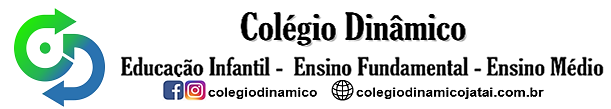 ALUNO (A): ________________________________________ DATA: 05 /11/ 2020.PROFESSORA: _____________________________________         MATERNAL IIFAÇA O CONTORNO COM TINTA A DEDO, CUBRA COM GIZ COLORIDA E COPIE NO QUADRO.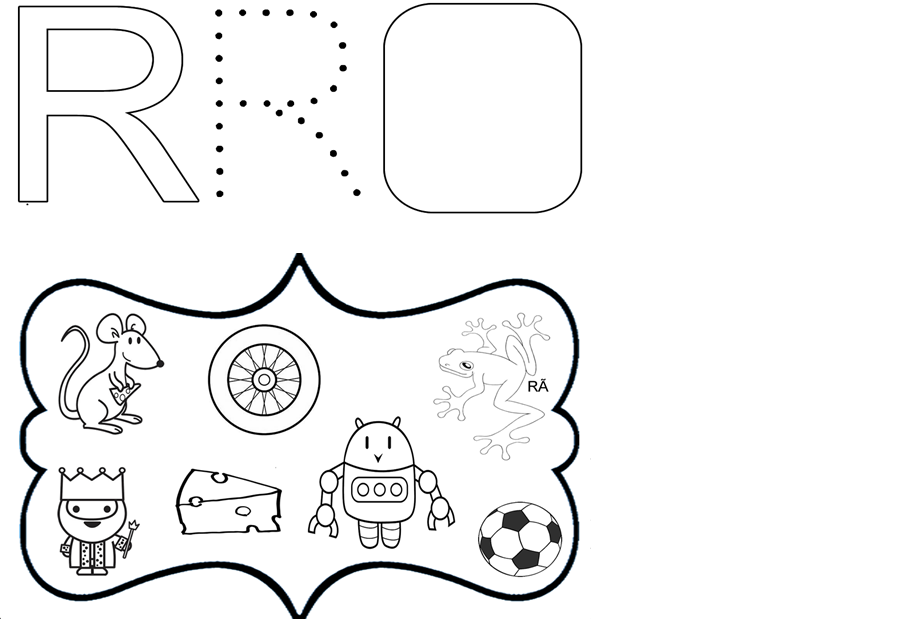 ALUNO (A): ________________________________________ DATA: 05 /11/ 2020.PROFESSORA: ____________________________________________________.       MATERNAL IIPINTE A LETRA R DO RATO COM TINTA AZUL SEGUINDO O CONTORNO DA LETRA.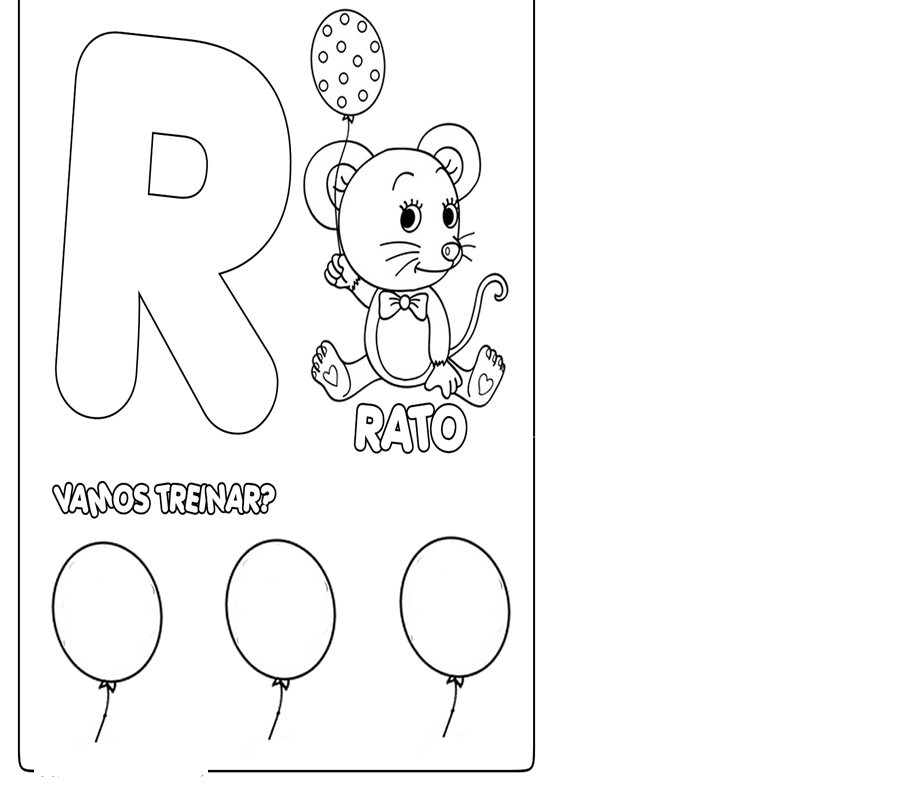 